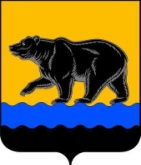 АДМИНИСТРАЦИЯ ГОРОДА НЕФТЕЮГАНСКА                              ПОСТАНОВЛЕНИЕ     18.10.2022											№ 159-нпг.Нефтеюганск О внесении изменений в постановление администрации города Нефтеюганска от 31.08.2020 № 128-нп «О формировании перечня и оценки налоговых расходов муниципального образования город Нефтеюганск»В соответствии со статьей 174.3 Бюджетного кодекса Российской Федерации, Постановлением Правительства Российской Федерации                          от 15.06.2022 № 1081 «О внесении изменений в общие требования к оценке налоговых расходов субъектов Российской Федерации и муниципальных образований», Уставом города Нефтеюганска администрация города Нефтеюганска постановляет: 1.Внести в постановление администрации города Нефтеюганска                     от 31.08.2020 № 128-нп «О формировании перечня и оценки налоговых расходов муниципального образования город Нефтеюганск» (с изменениями, внесенными постановлением администрации города Нефтеюганска от 16.09.2021 № 146-нп) следующие изменения, а именно:1.1.В пункте 1.2 приложения 1 к постановлению:1.1.1.Пятый абзац изложить в следующей редакции: «социальные налоговые расходы – целевая категория налоговых расходов, обусловленных необходимостью обеспечения социальной защиты (поддержки) населения, укрепления здоровья человека, развития физической культуры               и спорта, экологического и санитарно-эпидемиологического благополучия             и поддержки благотворительной и добровольческой (волонтерской) деятельности».1.1.2.Шестой абзац изложить в следующей редакции:«стимулирующие налоговые расходы – целевая категория налоговых расходов, предполагающих стимулирование экономической активности субъектов предпринимательской деятельности и последующее увеличение (предотвращение снижения) доходов бюджета города.».1.1.3.В седьмом абзаце слова «местного бюджета» заменить словами «бюджетов бюджетной системы Российской Федерации».1.2.В таблице приложения к Порядку формирования перечня налоговых расходов муниципального образования город Нефтеюганск седьмой столбец исключить.1.3.В приложении 2 к постановлению:1.3.1.В подпункте 2.3.1 пункта 2.3 слова «, структурным элементам муниципальных программ» исключить.1.3.2.Абзац шестой подпункта 2.3.2 пункта 2.3 изложить в следующей редакции:«ЧПобщ. – общая численность плательщиков, потенциально имеющих право на получение соответствующей льготы, или общей численности плательщиков, за 5-летний период. Общая численность плательщиков определяется на основании положений нормативных правовых актов, статистических данных, отчетных форм и иных сведений.».1.3.3.Подпункт 2.3.2 пункта 2.3 дополнить абзацем следующего содержания:«В целях проведения оценки востребованности плательщиками предоставленных льгот куратором налогового расхода может быть определено минимальное значение соотношения, указанного в абзаце шестом настоящего пункта, при котором льгота признается востребованной.».1.3.4.Раздел 2 дополнить пунктом 2.101 следующего содержания:«2.101.При необходимости куратором налогового расхода могут быть установлены дополнительные критерии оценки бюджетной эффективности налогового расхода субъекта Российской Федерации (муниципального образования).».1.3.5.Раздел 2 дополнить пунктом 2.121 следующего содержания:«2.121.Оценку результативности налоговых расходов допускается не проводить в отношении технических налоговых расходов города.».1.4.В приложении 1 к Порядку оценки налоговых расходов муниципального образования город Нефтеюганск строку 15 исключить.1.5.Приложение 2 к Порядку оценки налоговых расходов муниципального образования город Нефтеюганск изложить согласно приложению                                   к постановлению.2.Обнародовать (опубликовать) постановление в газете «Здравствуйте, нефтеюганцы!».3.Департаменту по делам администрации города (Журавлев В.Ю.) разместить постановление на официальном сайте органов местного самоуправления города Нефтеюганска в сети Интернет.4.Постановление вступает в силу после его официального опубликования. Глава города Нефтеюганска                      	                                                 Э.Х.Бугай                                                               Приложение                                                                      к постановлению                                                                              администрации города               от18.10.2022 №159-нпПриложение 2 к Порядку оценки налоговых расходов муниципального образования город НефтеюганскОтчетоб оценке эффективности налогового расхода__________________________________________________________________________(наименование налогового расхода города Нефтеюганска (налоговой льготы) налога и категории налогоплательщиков)___________________________________________________________________________________________ (наименование куратора налогового расхода города Нефтеюганск) за __ 20 год№
п/пРеквизиты решения Думы города, устанавливающего льготу, обусловившую налоговый расход Наименование налогового расходаЦелевая категория налогового расходаСрок действия налогового расходаКоличество налогоплательщиков, пользующихся налоговым расходомОценка целесообразности налогового расходаОценка целесообразности налогового расходаОценка целесообразности налогового расходаОценка результативности налогового расхода Оценка результативности налогового расхода Оценка результативности налогового расхода Оценка результативности налогового расхода Итоги оценки эффективности налогового расходаПредложения о необходимости сохранения, корректировки или отмены налогового расхода №
п/пРеквизиты решения Думы города, устанавливающего льготу, обусловившую налоговый расход Наименование налогового расходаЦелевая категория налогового расходаСрок действия налогового расходаКоличество налогоплательщиков, пользующихся налоговым расходомСоответствие налогового расхода целям муниципальных программ и (или) целям социально-экономической политики городаВостребован-ность плательщиками предоставленных льготОбщий вывод о целесообраз-ности налогового расходаОценка вклада предусмотренных для плательщиков льгот в изменение значения целевого показателяОценка бюджетной эффективностиОценка бюджетной эффективностиОбщий вывод о результатив-ности налогового расходаИтоги оценки эффективности налогового расходаПредложения о необходимости сохранения, корректировки или отмены налогового расхода №
п/пРеквизиты решения Думы города, устанавливающего льготу, обусловившую налоговый расход Наименование налогового расходаЦелевая категория налогового расходаСрок действия налогового расходаКоличество налогоплательщиков, пользующихся налоговым расходомСоответствие налогового расхода целям муниципальных программ и (или) целям социально-экономической политики городаВостребован-ность плательщиками предоставленных льготОбщий вывод о целесообраз-ности налогового расходаОценка вклада предусмотренных для плательщиков льгот в изменение значения целевого показателяОбъем льготы, предоставленной плательщикам (объем налогового расхода), тыс. рублейНаличие альтернативного механизма достижения целей муниципальных программ и (или) целей социально- экономической политики города 
да/нетОбщий вывод о результатив-ности налогового расходаИтоги оценки эффективности налогового расходаПредложения о необходимости сохранения, корректировки или отмены налогового расхода 123456789101112131415